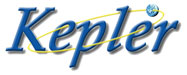 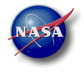 Kepler Data Release 9 NotesKSCI-19049-001Data Analysis Working Group (DAWG)Jessie Christiansen (Editor)Pavel Machalek (Editor)Data Release 9 for Quarter Q6 Prepared by: _______________________________________ Date __________Jessie Christiansen, Kepler Science Office, for the DAWG (next page)Prepared by: _______________________________________ Date __________Pavel Machalek, Kepler Science Office, for the DAWG (next page)Approved by: _______________________________________ Date __________Jeffrey Van Cleve, Editor-in-ChiefApproved by: _______________________________________ Date __________Jon Jenkins, Co-I for Data Analysis & DAWG LeadApproved by: _______________________________________ Date __________Michael R. Haas, Science Office DirectorDocument ControlOwnershipThis document is part of the Kepler Project Documentation that is controlled by the Kepler Project Office, NASA/Ames Research Center, Moffett Field, California.Control LevelThis document will be controlled under KPO @ Ames Configuration Management system. Changes to this document shall be controlled.Physical LocationThe physical location of this document will be in the KPO @ Ames Data Center.Distribution RequestsTo be placed on the distribution list for additional revisions of this document, please address your request to the Kepler Science Office:Michael R. HaasKepler Science Office DirectorMS 244-30NASA Ames Research CenterMoffett Field, CA 94035-1000Michael.R.Haas@nasa.govThe Data Characteristics Handbook is the collective effort of the Data Analysis Working Group (DAWG), composed of Science Office (SO), Science Operations Center (SOC), Guest Observer Office (GO), and Science Team (ST) members as listed below:Jon Jenkins*, ChairDoug Caldwell*, Co-Chair Allen, Christopher L.Bryson, Stephen T.Christiansen, Jessie L.Clarke, Bruce D.Cote, Miles T.Fanelli, Michael N.Gilliland*, Ron (STSci)Girouard, ForrestHaas, Michael R.Hall, JenniferIbrahim, KhadeejahKinemuchi, KarenKlaus, Todd Kolodziejczak, Jeff (MSFC)Li, JieMachalek, PavelMcCauliff, Sean D.Middour, Christopher K.Morris, RobMullally, FergalQuintana, Elisa V. Rowe, JasonSeader, ShawnSmith, Jeffrey ClaiborneStill, MartinTenenbaum, Peter G.Thompson, Susan E.Twicken, JoeUddin, Akm KamalVan Cleve, JeffreyWohler, Bill*Science TeamTable of ContentsPrefatory Admonition to Users	61.	Introduction	71.1	Dates, Cadence numbers, and units	72.	Release Description	83.	Evaluation of Performance	93.1	Overall	94.	Historical Events	114.1	Kepler mission timeline to date	114.2	Safe Mode	114.3	Loss of Fine Point	114.4	Attitude Tweaks	124.5	Variable FGS Guide Stars	124.6	Module 3 Failure	125.	Ongoing Phenomena	135.1	Image Motion	135.2	Focus Drift and Jitter	145.3	Momentum Desaturation	145.4	Reaction Wheel Zero Crossings	165.5	Downlink Earth Point	165.6	Manually Excluded Cadences	165.7	Incomplete Apertures Give Flux and Feature Discontinuities at Quarter Boundaries	165.8	Argabrightening	175.9	Background Time Series	195.10	Pixel Sensitivity Dropouts	195.11	Short Cadence Requantization Gaps	195.12	Spurious Frequencies in SC Data	195.13	Anomaly Summary Table	206.	Time and Time Stamps	227.	Contents of Supplement	238.	References	25Prefatory Admonition to UsersThe corrected light-curve product generated by the PDC (Pre-search Data Conditioning) pipeline module is designed to enable the Kepler planetary transit search. Although significant effort has been expended to preserve the natural variability of targets in the corrected light curves in order to enable astrophysical exploitation of the Kepler data, it is not possible to perfectly preserve general stellar variability on long timescales with amplitudes comparable to or smaller than the instrumental systematics, and PDC currently is known to remove or distort astrophysical features in a subset of the corrected light curves. In those cases where PDC fails, or where the requirements of an astrophysical investigation are in conflict with those for transit planet search, the investigator should use the ‘raw’ light-curve product, for which basic calibration has been performed but correction for instrumental systematics has not, instead of the PDC (‘corrected’) light-curve product. Where appropriate, the investigator can then use the ancillary engineering data and image motion time series provided in the relevant Data Release Notes Supplement/s for systematic error correction. Investigators are strongly encouraged to study the Data Characteristics Handbook and Data Release Notes for any data sets they intend to use. The Science Office advises against publication of results based on Kepler light curves without careful consideration and due diligence by the end user, and dialog with the Science Office or Guest Observer Office where appropriate.Users are encouraged to notice and document artifacts, either in the raw or processed data, and report them to the Science Office at kepler-scienceoffice@lists.nasa.gov.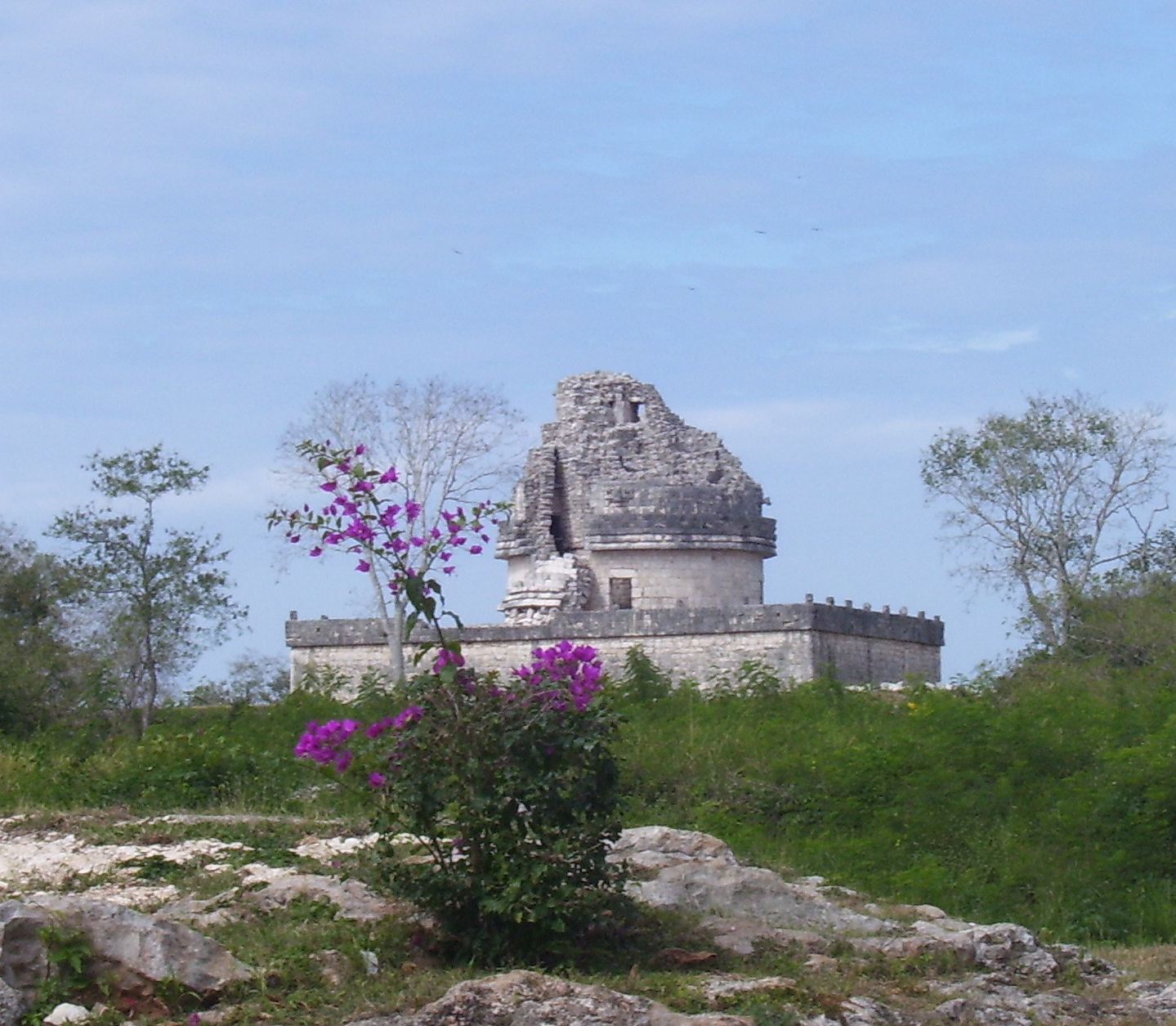 Users who neglect this Admonition risk seeing their works crumble into ruin before their time.IntroductionThese Data Release Notes provide information specific to the quarter of data currently being released.  They have been drastically shortened relative to previous versions.  The companion text has been moved to the Kepler Data Characterization Handbook (KSCI-19040).  The section numbers and titles are identical in these Notes and that Handbook to assist the reader.Dates, Cadence numbers, and unitsTable :  Contents of Release 9. CIN is the cadence interval number. All Release 9 cadence data were processed under KSOP-652 with SOC Pipeline 6.2, revision number r40414. Release DescriptionNo changes from the Data Characteristics Handbook. Evaluation of PerformanceOverall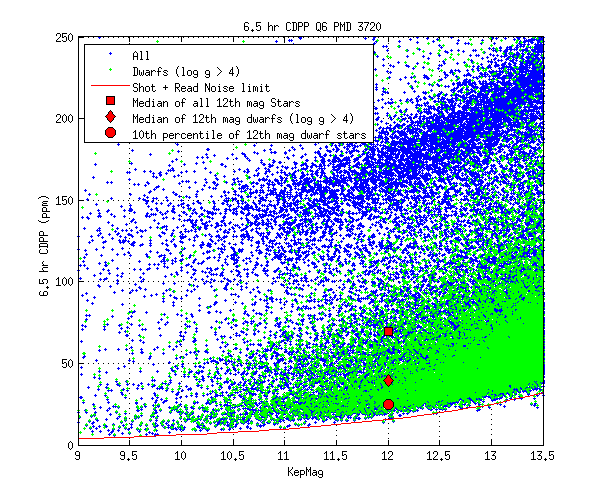 Figure :  6.5 hr Temporal Median (TM) of the Quarter 6 CDPP time series calculated by the TPS pipeline module for stars between 9th and 13.5th magnitude. The 6 hr TMCDPPs have been divided by sqrt(13/12) = 1.041 to approximate 6.5 hr TMCDPPs. Stars on the planetary target list with Kepler Magnitude < 13.5 and log g > 4, which are almost certainly dwarf stars, are shown as green  +'s; other stars are marked with blue +'s.Table :  Aggregate Statistics for the TMCDPPs plotted in  Figure 1:  6.5 hr Temporal Median (TM) of the Quarter 6 CDPP time series calculated by the TPS pipeline module for stars between 9th and 13.5th magnitude. The 6 hr TMCDPPs have been divided by sqrt(13/12) = 1.041 to approximate 6.5 hr TMCDPPs. Stars on the planetary target list with Kepler Magnitude < 13.5 and log g > 4, which are almost certainly dwarf stars, are shown as green  +'s; other stars are marked with blue +'s.. Column Definitions:  (1) Kepler Magnitude at center of bin.  Bins are +/- 0.25 mag, for a bin of width 0.5 mag centered on this value. (2) Number of dwarfs (log g > 4) in bin. (3) 10th percentile TMCDPP for dwarfs in bin. (4) Median TMCDPP for dwarfs in bin. (5) Number of all stars in bin. (6) 10th percentile TMCDPP of all observed stars in bin. (7) Median TMCDPP for all stars in bin. (8) Simplified noise model CDPP.Historical EventsIn this Section, we discuss cadences that may be lost to high-precision photometry due to planned or unplanned spacecraft events. Kepler mission timeline to date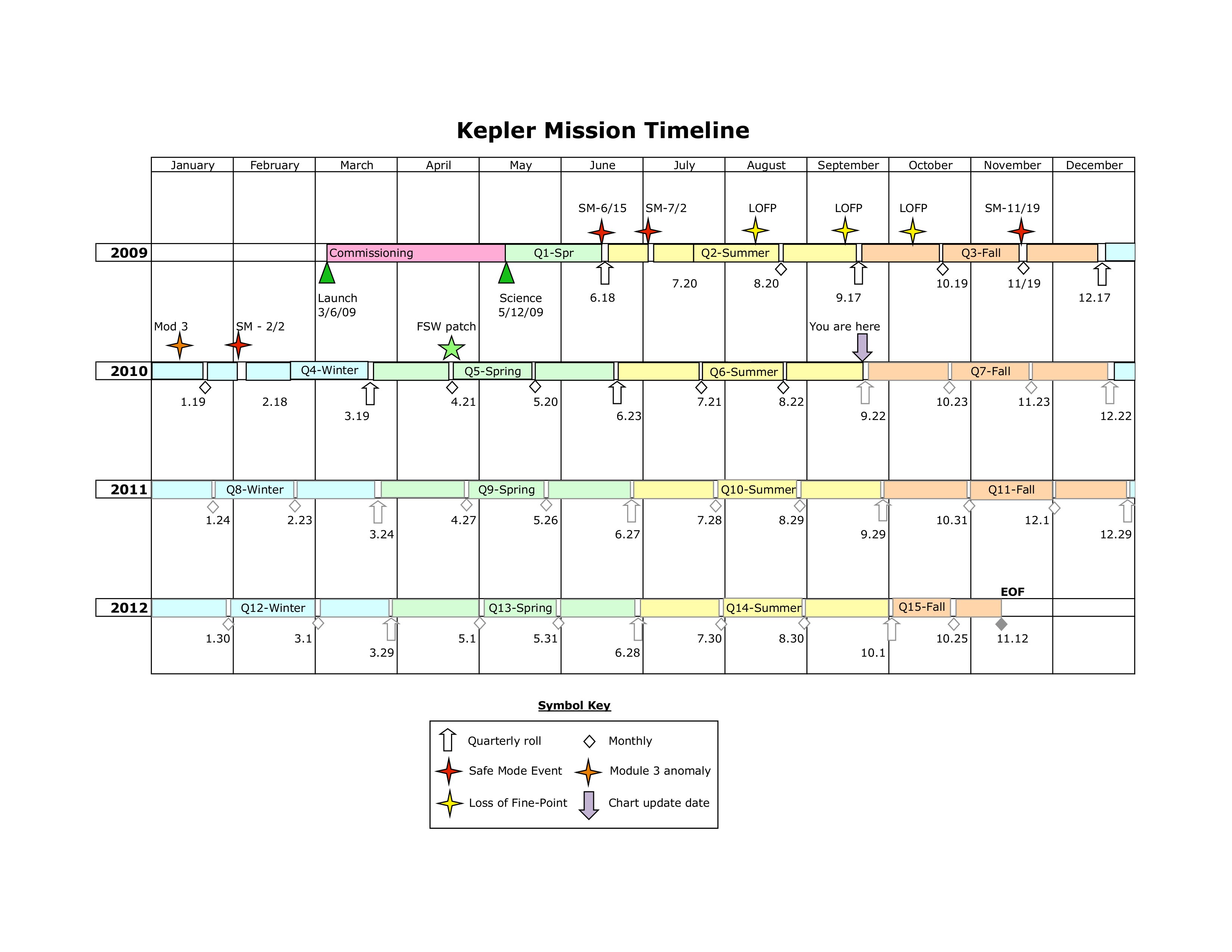 Figure 2: Kepler Mission Timeline as of end of Q6.Safe ModeNo changes from the Data Characteristics Handbook. Loss of Fine PointNo changes from the Data Characteristics Handbook. Attitude Tweaks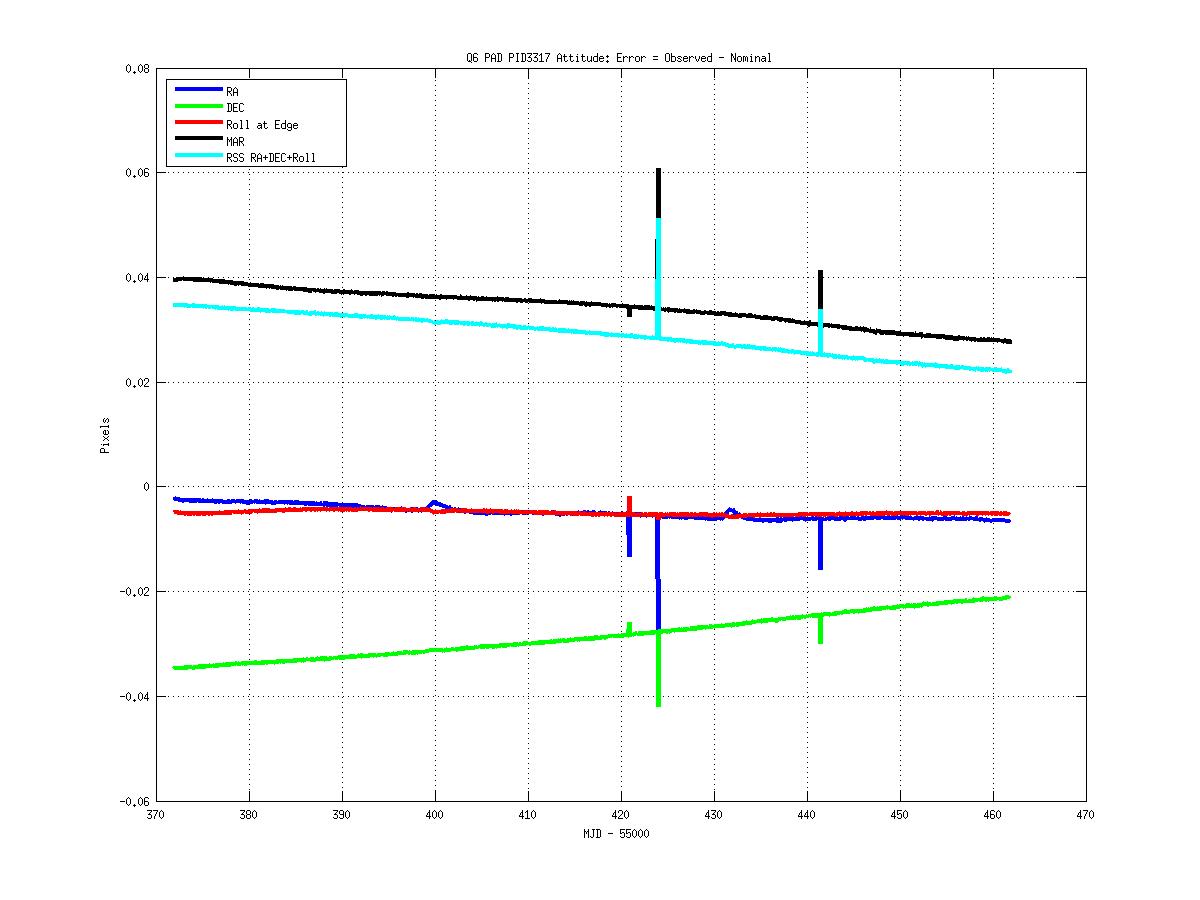 Figure 3: Attitude Error in Quarter 6, calculated by PAD using Long Cadence data.Variable FGS Guide StarsNo changes from the Data Characteristics Handbook. Module 3 FailureNo changes from the Data Characteristics Handbook. Ongoing PhenomenaImage Motion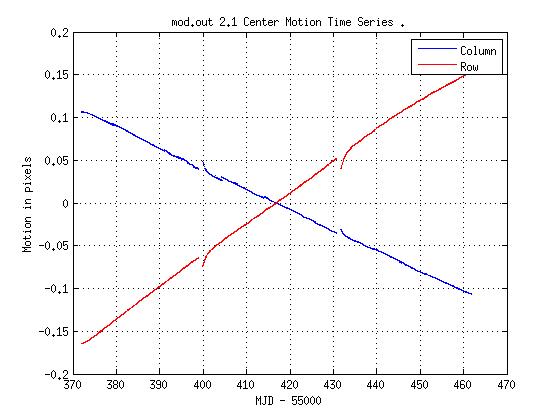 Figure 4:  Mod out 2.1 Center motion time series. The gaps are monthly Earth contacts. Focus Drift and Jitter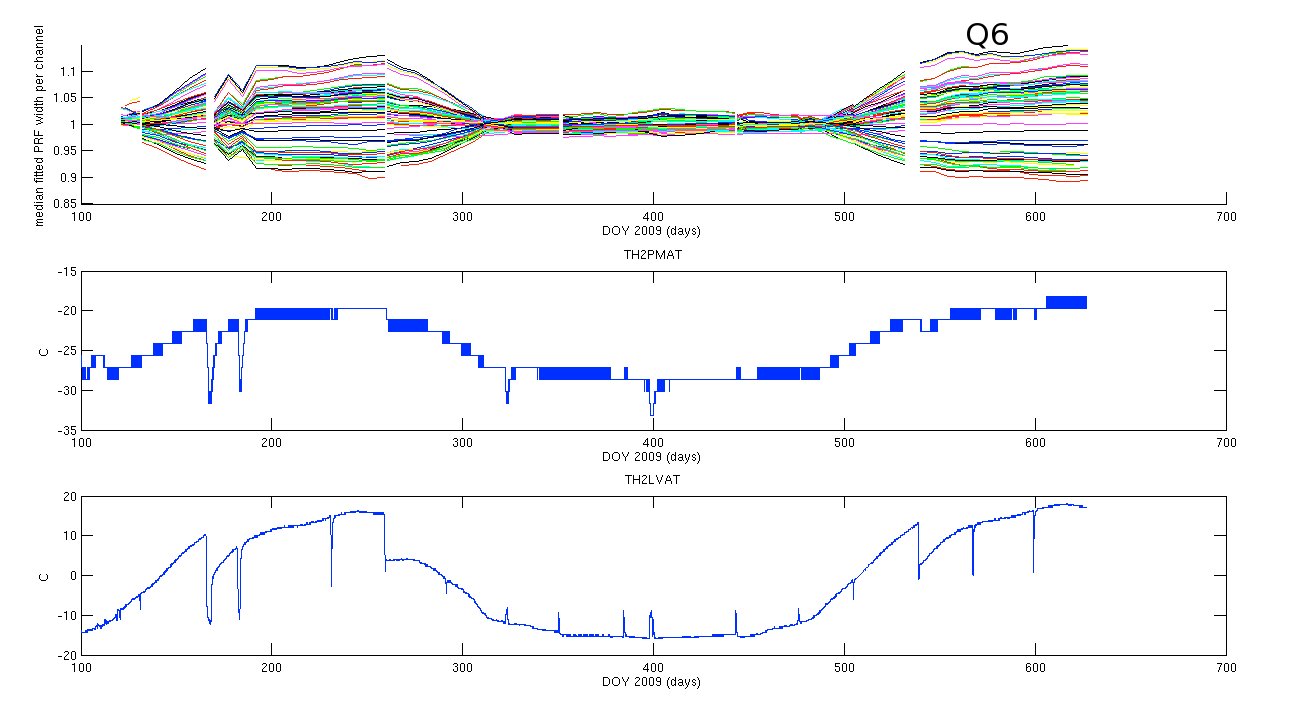 Figure 5:  Correlation of variation in PRF width with various spacecraft temperatures, demonstrating the seasonal nature of focus and PRF changes.Momentum DesaturationTable :  Momentum dumps in Q6 and the corresponding Long and Short Cadences. CIN = cadence interval number, RCI = relative cadence index. LC CIN     RCI   Date(MJD) 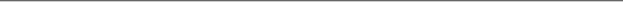  21150     82 55373.60245  21296    228 55376.58576  21442    374 55379.56906  21588    520 55382.55237  21734    666 55385.53567  21880    812 55388.51898  22026    958 55391.50229  22172   1104 55394.48559  22318   1250 55397.46890  22393   1325 55399.00142  22538   1470 55401.96429  22684   1616 55404.94760  22830   1762 55407.93090  22976   1908 55410.91421  23122   2054 55413.89752  23268   2200 55416.88082  23414   2346 55419.86413  23560   2492 55422.84743  23706   2638 55425.83074  23852   2784 55428.81405  23947   2879 55430.75524  24093   3025 55433.73852  24239   3171 55436.72183  24385   3317 55439.70514  24531   3463 55442.68844  24677   3609 55445.67175  24822   3754 55448.63462  24968   3900 55451.61793  25114   4046 55454.60123  25260   4192 55457.58454  25406   4338 55460.56784  25465   4397 55461.77343 SCCIN    RCI    Date(MJD) (Month 1)622970   2441 55373.59938 622971   2442 55373.60007 627350   6821 55376.58269 627351   6822 55376.58337 631730  11201 55379.56600 631731  11202 55379.56668 636110  15581 55382.54930 636111  15582 55382.54998 640490  19961 55385.53261 640491  19962 55385.53329 644870  24341 55388.51592 644871  24342 55388.51660 649250  28721 55391.49922 653630  33101 55394.48253 658010  37481 55397.46583 660260  39731 55398.99835 (Month 2)664610   3071 55401.96123 668990   7451 55404.94453 673370  11831 55407.92784 677750  16211 55410.91115 682130  20591 55413.89445 686510  24971 55416.87776 690890  29351 55419.86106 695270  33731 55422.84437 699650  38111 55425.82768 704030  42491 55428.81098 706880  45341 55430.75217 (Month 3)711260   3011 55433.73546 715640   7391 55436.71876 720020  11771 55439.70207 720021  11772 55439.70275 724400  16151 55442.68538 728780  20531 55445.66868 733130  24881 55448.63156 733131  24882 55448.63224 737510  29261 55451.61486 737511  29262 55451.61554 741890  33641 55454.59817 741891  33642 55454.59885 746270  38021 55457.58147 746271  38022 55457.58215 750650  42401 55460.56478 750651  42402 55460.56546 752420  44171 55461.77036 Reaction Wheel Zero CrossingsTable : Zero crossing events in Q6, defined as the time from first to last zero crossing in the event, rounded to the nearest Cadence.  The corresponding cadence numbers for SC are in the supplement. Downlink Earth PointNo changes from the Data Characteristics Handbook. Manually Excluded CadencesNo changes from the Data Characteristics Handbook. Incomplete Apertures Give Flux and Feature Discontinuities at Quarter BoundariesNo changes from the Data Characteristics Handbook. ArgabrighteningTable :  Q6 LC Argabrightening Events with amplitude TMAD > 10, and occurring on a number of channels TMCE > 10. The columns are (1) CIN = Cadence Interval Number for Argabrightening cadences, (2) RCI = relative cadence index for Argabrightening cadences, (3) Date = Arg cadence mid-Times, MJD, (4) Mean Argabrightening statistic over Channels of Arg Event <SArg>FPA (5) N_chan = Channels exceeding threshold in Arg cadence, (6) N_pipe = Channels exceeding default (pipeline) threshold in Arg cadence. MAD is calculated on a channel-by-channel basis. CIN     RCI   Mid-Times(MJD) <SArg> N_chan  N_pipe 21601    533 55382.81801   17.4  68   0  21724    656 55385.33134    7.2  18   0  21836    768 55387.61990    7.6  19   0  22014    946 55391.25708    8.5  26   0  22169   1101 55394.42429    8.2  23   0  22296   1228 55397.01936    7.8  21   0  23130   2062 55414.06099    8.3  27   0  23465   2397 55420.90624   62.4  69  13  23466   2398 55420.92668   15.4  27   1  23616   2548 55423.99172  100.0  80  36  23944   2876 55430.69394    4.9  11   0  23945   2877 55430.71437    7.4  18   0  23946   2878 55430.73481   10.5  30   0  23948   2880 55430.77567   18.9  59   0  24061   2993 55433.08465   14.0  56   0  24386   3318 55439.72557    7.8  16   0  24427   3359 55440.56335   36.9  79   0  24470   3402 55441.44199   66.3  80  13  24640   3572 55444.91570    6.8  22   0  24796   3728 55448.10335    3.3  13   0  24994   3926 55452.14920    7.4  12   0  25111   4043 55454.53993   10.0  34   0  25334   4266 55459.09662   18.2  67   0 Table : Q6 SC Argabrightening Events with amplitude TMAD > 10, and occurring on a number of channels TMCE > 10. The columns have the same meanings as Table 5:  Q6 LC Argabrightening Events with amplitude TMAD > 10, and occurring on a number of channels TMCE > 10. The columns are (1) CIN = Cadence Interval Number for Argabrightening cadences, (2) RCI = relative cadence index for Argabrightening cadences, (3) Date = Arg cadence mid-Times, MJD, (4) Mean Argabrightening statistic over Channels of Arg Event <SArg>FPA (5) N_chan = Channels exceeding threshold in Arg cadence, (6) N_pipe = Channels exceeding default (pipeline) threshold in Arg cadence. MAD is calculated on a channel-by-channel basis. Note consecutive detections of the largest events. A horizontal line separates the 3 Months of the Quarter. The relative cadence index (RCI) is reset at the start of each Month.CIN     RCI   Mid-Times(MJD) <SArg>  N_chan  N_pipe636501  15972 55382.81562   17.6  69   0 640187  19658 55385.32623    8.4  23   0 648880  28351 55391.24721    9.3  30   0 665777   4238 55402.75609    7.1  15   0 692439  30900 55420.91612   71.1  66  42 692440  30901 55420.91680   15.7  22   6 696948  35409 55423.98729   44.0  76  16 696949  35410 55423.98797   66.0  69  37 710291   2042 55433.07545    8.3  21   0 720044  11795 55439.71842    6.0  12   2 721281  13032 55440.56096   33.8  77   3 722571  14322 55441.43961   12.7  43   0 722572  14323 55441.44029   17.2  56   1 722573  14324 55441.44097   29.3  73   4 727678  19429 55444.91809    6.3  20   0 748502  40253 55459.10173    9.7  32   0 Background Time Series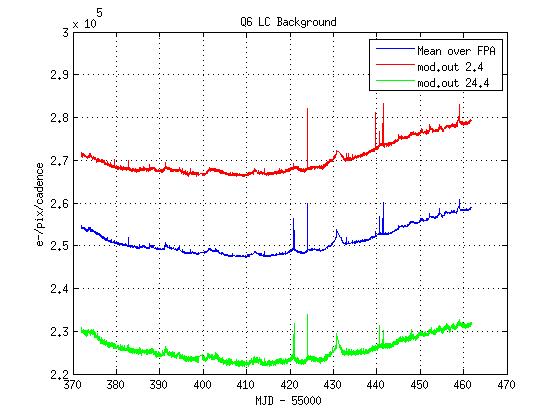 Figure 6:  Background time series for Q6 showing the average over all the modules, and the modules furthest from (2.4) and nearest to (24.4) the Galactic plane. The narrow spikes are Argabrightening events.Pixel Sensitivity DropoutsNo changes from the Data Characteristics Handbook. Short Cadence Requantization GapsNo changes from the Data Characteristics Handbook. Spurious Frequencies in SC DataNo changes from the Data Characteristics Handbook. Anomaly Summary TableMachine readable CINs for the anomalies below are in the Data Supplement. Table : Anomaly Summary Table for Long and Short CadencesTime and Time StampsNo changes from the Data Characteristics Handbook. Contents of SupplementThe Supplement is available as a full package (DataReleaseNotes_09_SupplementFull.tar), which contains the files described below.Pipeline Instance Detail ReportsQ6_LC_r6.2_ksop652_PA_+PDC_with_mpe_asrun_Pipeline_Instance_Detail_Report_110104.txtQ6_SCM1_r6.2_ksop652_with_mpe_as-run_Pipeline_Instance_Detail_Report_110104.txtQ6_SCM2_r6.2_ksop652_with_mpe_as-run_Pipeline_Instance_Detail_Report_110104.txtQ6_SCM3_r6.2_ksop652_with_mpe_as-run_Pipeline_Instance_Detail_Report_110104.txtData Anomaly TypesDataAnomalyTypes_Q6_LC_PID3197_Summary.txtDataAnomalyTypes_Q6M1_SC_PID3217_Summary.txtDataAnomalyTypes_Q6M2_SC_PID3237_Summary.txtDataAnomalyTypes_Q6M3_SC_PID3277_Summary.txtMod.out Central MotionQ6_central_row_motion.txtQ6_central_column_motion.txtAverage LDE board TemperatureQ6_LDE_averageBoardTemp.txtQ6_TH12LVAT_MJD_gap.txtQ6_TH1RW34T_MJD_gap.txtBackground Time Series Q6_SCM1_background.txtQ6_SCM2_background.txtQ6_SCM3_background.txtQ6_LC_background.txtFlight System EventsArgabrightening DetectionsArgAgg_Q6_LC_PID3197_MADT010_MCT10_Summary.txtArgAgg_Q6M1_SC_PID3557_MADT010_MCT10_Summary.txtArgAgg_Q6M2_SC_PID3577_MADT010_MCT10_Summary.txtArgAgg_Q6M3_SC_PID3597_MADT010_MCT10_Summary.txtOut of Fine Point Cadence ListsQ6M1_SC_isNotFinePoint.txtQ6M2_SC_isNotFinePoint.txtQ6M3_SC_isNotFinePoint.txtQ6_LC_isNotFinePoint.txtZero Crossing EventsQ6_Dec21_SC_ZeroCrossings.txtQ6_Dec21_LC_ZeroCrossings.txtShort Supplement PackageThe Supplement also contains a short package suitable for emailing (DataReleaseNotes_09_SupplementSmall.tar). The small package does not contain the following files:13Dec_SC_Q6M1_background.txt13Dec_SC_Q6M2_background.txt13Dec_SC_Q6M3_background.txtDec13_LC_Q6_background.txt13Dec_Q6_LC_central_row_motion.txt13Dec_Q6_LC_central_column_motion.txtQ6_TH12LVAT_MJD_gap.txtQ6_TH1RW34T_MJD_gap.txtReferencesNo changes from Data Characteristics Handbook. Q.mFirst Cadence MJD midTimeLast Cadence MJD midTimeFirst Cadence UT midTimeLast Cadence UT midTimeNum CINsStart CINEnd CIN0LC0SC 54953.02854962.7545/2/09 0:405/11/09 18:05142800LC54953.03854962.7445/2/09 0:545/11/09 17:514761SC54964.00154997.4915/13/09 0:016/15/09 11:47491701LC54964.01154997.4815/13/09 0:156/15/09 11:3216392.1SC55002.00855032.8006/20/09 0:107/20/09 19:12452102.2SC55032.82255062.7977/20/09 19:428/19/09 19:07440102.3SC55063.86055090.9758/20/09 20:389/16/09 23:23398102LC55002.01855090.9656/20/09 0:259/16/09 23:0943543LC55092.722255181.99669/18/09 17:1912/16/09 23:5543703.1SC55092.712355123.05559/18/09 17:0510/19/09 1:19445503.2SC55123.914455153.951110/19/09 21:5611/18/09 22:49441003.3SC55156.015655182.006511/21/09 0:2212/17/09 0:09381600LC54953.03854962.7445/2/09 0:545/11/09 17:514760SC54953.02854962.7545/2/09 0:405/11/09 18:05142801LC54964.01154997.4815/13/09 0:156/15/09 11:3216391SC54964.00154997.4915/13/09 0:016/15/09 11:47491706LC55371.947355461.793906/24/10 22:4409/22/10 19:03439721069254666.1SC55371.937555399.031706/24/10 22:2907/22/10 00:45397796205306603096.2SC55399.870255430.785507/22/10 20:5308/22/10 18:51453896615407069296.3SC55431.685355461.803708/23/10 16:2609/22/10 19:1744219708250752469Q.mFirst Cadence MJD midTimeLast Cadence MJD midTimeFirst Cadence UT midTimeLast Cadence UT midTimeNum CINsStart CINEnd CIN0LC0SC 54953.02854962.7545/2/09 0:405/11/09 18:05142800LC54953.03854962.7445/2/09 0:545/11/09 17:514761SC54964.00154997.4915/13/09 0:016/15/09 11:47491701LC54964.01154997.4815/13/09 0:156/15/09 11:3216392.1SC55002.00855032.8006/20/09 0:107/20/09 19:12452102.2SC55032.82255062.7977/20/09 19:428/19/09 19:07440102.3SC55063.86055090.9758/20/09 20:389/16/09 23:23398102LC55002.01855090.9656/20/09 0:259/16/09 23:0943543LC55092.722255181.99669/18/09 17:1912/16/09 23:5543703.1SC55092.712355123.05559/18/09 17:0510/19/09 1:19445503.2SC55123.914455153.951110/19/09 21:5611/18/09 22:49441003.3SC55156.015655182.006511/21/09 0:2212/17/09 0:09381600LC54953.03854962.7445/2/09 0:545/11/09 17:514760SC54953.02854962.7545/2/09 0:405/11/09 18:05142801LC54964.01154997.4815/13/09 0:156/15/09 11:3216391SC54964.00154997.4915/13/09 0:016/15/09 11:47491706LC55371.947355461.793906/24/10 22:4409/22/10 19:03439721069254666.1SC55371.937555399.031706/24/10 22:2907/22/10 00:45397796205306603096.2SC55399.870255430.785507/22/10 20:5308/22/10 18:51453896615407069296.3SC55431.685355461.803708/23/10 16:2609/22/10 19:1744219708250752469Kepler mag at bin centerNumber of dwarfs in bin10th percentile CDPP, dwarfsMedian CDPP, dwarfsNumber of all stars in bin10th percentile CDPP, all starsMedian CDPP, all starsLower envelope of model CDPP9319.83718013.289.53.81016012.134.656714.7100.361160718.533.8170721.494.29.512216924.939.243852769.515.213676736.450.91064538.264.724.4Event#MJDStartMJDEndCINStartCINEndRCIStartRCIEndNumTLMSamp155379.56955379.9572144221461374393280255382.55255382.6952158821595520527103355388.49955388.601218792188481181655455397.46955397.51022318223201250125229555410.89455410.93522975229771907190916LC CINLC CINStartEndAnomaly TypeNote2106921069EARTH_POINTMonthly science data downlink2239522436EARTH_POINTMonthly science data downlink2394923992EARTH_POINTMonthly science data downlink2346523466ARGABRIGHTENINGSee Section 5.8.2361623616ARGABRIGHTENING2447024470ARGABRIGHTENINGSC CINStartEndAnomaly TypeNote622969622980COARSE POINTSee Section 5.3 for Momentum desaturations.627349627360COARSE POINT631729631740COARSE POINT636109636120COARSE POINT640489640500COARSE POINT644869644880COARSE POINT649249649260COARSE POINT653629653640COARSE POINT658009658020COARSE POINT660259660270COARSE POINT664609664620COARSE POINT668989669000COARSE POINT673369673380COARSE POINT677749677760COARSE POINT682129682140COARSE POINT686509686520COARSE POINT690889690900COARSE POINT695269695280COARSE POINT696949696949COARSE POINT699649699660COARSE POINT704029704040COARSE POINT706879706890COARSE POINT692439692440ARGABRIGHTENINGSee Section 5.8696948696949ARGABRIGHTENING711259711270COARSE POINTSee Section 5.3 for Momentum desaturations.715639715650COARSE POINT720019720030COARSE POINT724399724410COARSE POINT728779728790COARSE POINT733129733140COARSE POINT737509737520COARSE POINT741889741900COARSE POINT746269746280COARSE POINT750649750660COARSE POINT750970751029COARSE POINT752419752430COARSE POINT